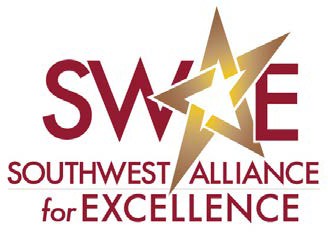 Performance Excellence Program2022 Examiner Application PacketThank you for considering the opportunity to serve as a member of the Southwest Alliance for Excellence Performance Excellence Program Board of Examiners. Being an examiner can be a powerful learning experience and a valuable professional development step for any individual.  The Board of Examiners assesses performance excellence in all types of organizations: businesses, schools, hospitals, nonprofits, and even government agencies. Coverage and balance within these sectors are important factors in selecting  examiners. Serving as an examiner requires a significant amount of time, effort, and dedication. Examiners attend training, review an application, develop comments, participate in consensus review, prep for and attend a site visit, and prepare a feedback report and scores for  applicant organizations.Examiner Training and FeesExaminer Training includes information on examiner processes, the Baldrige Criteria, and site visit approaches.  Training includes one or more of the following:  face to face classroom training, online modules and/or facilitated virtual training.Examiners must attend all training sessions and successfully complete all training activities to be     eligible to apply as an examiner.Examiner training pricing, for those intending to serve as examiners, ranges from $350 to $600, depending on level of experience and intent to serve. Please refer to the SWAE website and/or email info@swae.org for more information.Please refer to the Performance Excellence Schedule posted at www.swae.org for additional information on training dates, examiner deadlines, and other pertinent information related to the performance excellence process.Examiner EligibilityExaminer applications will be reviewed by SWAE and selected examiners will be notified. Selected examiners will attend training and upon verification of successful completion   will be eligible to serve as an examiner. The information provided by the potential examiner completing the "Examiner Application" will be used to assist in the selection of appropriate candidates for the Board. The following information is considered:Preparation and performance in training activities, including completion of training pre-workInterpersonal skills and the ability to work effectively as a member of a teamBalanced sector coverage - efforts are made to ensure broad participation and to minimize disproportionate involvement by one sector or employees from a single organizationNumber of applications receivedNo prospective candidates shall be denied consideration or appointment to the Board of Examiners on the grounds of race, creed, color, national origin, age, gender, or disability. Some organizations may  have additional restrictions for examiners assigned to their application, such as U.S. citizenship. In such instances, SWAE must abide by the requirements or restrictions of the organization.Examiner Assignments and DutiesAssignments will be made to an examiner team for the purpose of evaluating either an Organization Level or a Process Level Application(s). Teams will be configured by the SWAE staff in consultation with members of the Board of Overseers (consideration is given to avoid any conflict of interest). Teams for the Organization Level applications are composed of one team- lead, possibly a lead-assist and between 3-8 team members. Teams for the Process Level applications will typically consist of 2-4 members, inclusive of a team lead.IMPORTANT: All applications, applicant information, supporting documentation, and site visit location must be kept confidential. Examiners may not share information about the identity of applicants or results of the examination process with anyone, including other members of the Board that are on different examination teams.Examiner duties include:Reading award criteria and becoming familiar with core concepts and values. Bringing questions forward to training and to the team lead.Thoroughly reviewing the assigned application(s) and preparing and submitting a scorebookand final feedback report with comments and scoresDeveloping application scoring and comments, and preparing for the applicant site visitParticipating in a ½-day to 5-day site visit at the applicant location(s) or via virtual site visit TBD). If the site visit is held on site:For Organization Level applications: team members will be lodged in a hotel for the duration of the site visit.For those Process Level applications that require the examiner to travel extensive distances: lodging in a hotel is an allowed option with approval by SWAE.Examiners must pay for site visit expenses – other than hotel / airfare cost – as they are incurred, and they will be reimbursed by SWAE at the end of the process after the site visit is completed.Please retain expense records and all receipts for prompt reimbursement.After travel expenses have been booked by SWAE, if an examiner cancels participation in the site visit they must reimburse SWAE for expenses incurred.Ethical Standards of Conduct and Conflicts of InterestExaminers are expected to carry out their duties and responsibilities in the Performance Excellence Program in accordance with the Code of Ethical Standards and the Conflict of Interest Statement (see attached) of the program. Those selected to serve must provide information regarding conflicts of interest. Disclosure includes employment history, client relationships, or any significant ownership in an applicant. Such information will be used only for purposes of team assignments and will otherwise be kept confidential. It is required that all examiners understand and sign the above-referenced documents and include them with their application.Adherence to Performance Excellence Program ProcessesBoard members are expected to meet all requirements associated with a fair and competent examination including use of the criteria, scoring system, and site visit requirements. Good documentation and written communication are essential components of the overall review process. Teams need each member to meet all deadlines and requirements of the examination process. (If an examiner is not complying with deadlines and requirements, that examiner may be removed from the team.)Compensation and ReimbursementSWAE is a non-profit corporation and as such, funding is limited. The application fees are kept to a minimum, and SWAE receives no direct federal or state funding for the Performance Excellence Program. The program seeks to operate with maximum voluntary support. It is suggested that examiners seek travel and expense reimbursement from their employers. SWAE will reimburse examiners for reasonable site visit expenses including hotel, meals, mileage and parking. In cases of extreme hardship, reimbursement may be available for other expenses. Any reimbursement request other than reasonable site visit costs must be approved in advance by SWAE.The program does not pay honoraria or fees to members of the Board of Examiners. Members of the Board will receive public recognition at SWAE events and on the SWAE website, and will be offered complimentary attendance to the Performance Excellence Program Award Banquet.We're so excited to begin our partnership with you! To ensure we have the information needed to best evaluate your experience and skills, please complete and sign all sections of the application.	Thank you for your interest in serving as an examiner!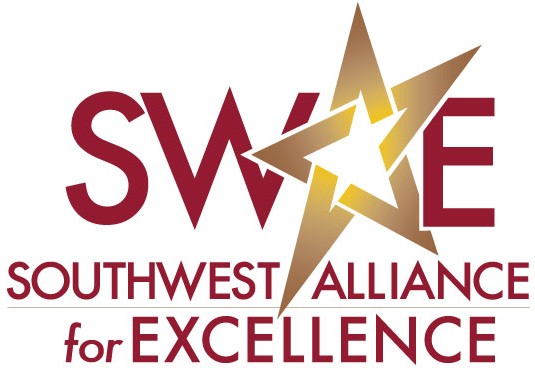 Personal InformationLAST NAME:  _____________________________________      FIRST NAME:  _________________________	CURRENT EMPLOYER: _____________________________________________________________________EMPLOYER ADDRESS:  _____________________________________________________________________WORK EMAIL:  _____________________________	WORK PHONE: ____________________ WORK CELL:  _________________HOME ADDRESS: __________________________________________________________________________PERSONAL EMAIL:  ___________________________ PERSONAL PHONE/CELL:  _____________________PREFERRED CONTACT INFO (CHECK ONE):             WORK	 _____		PERSONAL ____CITIZENSHIP:  ________________________________________________     REQUIRED DATES: (BE SURE TO KEEP ALL SITE VISIT DATES AVAILABLE)SITE VISIT DATES (Reserve & check at least 1 week listed - your chosen date is not guaranteed)Week of October 1-November 4	______Week of November 7-11		______Page 4Starting with your most recent job, provide the information requested for each position you have held during the past 10 years of your professional career. Copy this section as needed or submit a resume, including requested information.EMPLOYER NAME	COMPANY SIZE  Sm(1-99)	  Med(100-499)	  Lg(500+)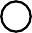 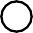 INDUSTRY (Check as many as apply)Computers/Technology	Education	Energy/UtilitiesFinance or Insurance	Healthcare	HospitalityManufacturing	Retail	Telecommunications Prof./Commercial Services	Real Estate/Construction	Wholesale Distribution Independent Consultant	OtherTYPEFor Profit	Not for Profit	Government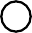 DATE FROM/TOYOUR JOB TITLE	SUPERVISOR'S NAME & TITLEJOB RESPONSIBILITIES (include number of people supervised, if any)YOUR EXPERIENCE in quality, project management, process improvement, re-engineering, etc. related to your job duties           Page 5Additional Experience, Education & TrainingEXPERIENCE WITH QUALITY SYSTEMS - Describe any experience in assessing quality systems and providing formal feedback (e.g. evaluating suppliers and/or customers, involvement in quality award programs, ISO, Lean/Six Sigma, organizational assessments, etc.).  Was the feedback given in written or oral form?ADDITIONAL EDUCATION OR TRAINING - Please list any pertinent post-high school degrees or training, including significant formal training in quality & professional certifications.Page 6Disclosure of Potential Conflict of InterestMembers of the Board of Examiners must disclose to SWAE the identity of employers, clients, and other entities with whom they have had a professional relationship - past, present or potential - whose interests might be affected by the actions they will undertake while acting as a member of the Board. Additional disclosure statements may be requested prior to assignment to an examiner team. Material misstatements of fact in this application or incomplete disclosure of conflicts of interest may be grounds for disqualification from the application process or dismissal from the Board of Examiners. In the table below, list all potential conflicts of interest. Please be as COMPLETE and ACCURATE as possible so your assignment to an evaluation team can be expedited. This section must be completed.Consider:Organizations you have worked or consulted for, or retired from in the past five yearsMajor customers, suppliers or competitors of your current employerOrganizations you have examined for SWAE or other Baldrige-based organizations or state programsOrganizations with whom you have a conflict of interest (e.g. spouse's employer or Boards on which you sit)Organizations in which you have a financial interest (e.g. stock holdings)Organization	Organization	Organization_______________________________        _______________________________    ____________________________Organization	Organization	Organization_______________________________        _______________________________    ____________________________Other: (Please list organization and conflict if different from all other categories.)__________________________________________________________________________________________________Page 7Self-RankingsPlease indicate your level of ability to assess the 7 categories of the Baldrige-based Criteria.Affirmation of CommitmentIn applying to serve on the Board of Examiners for the Performance Excellence Program, I attest to the accuracy of the information in this application and agree to abide by and sign the Code of Ethical Standards and the Conflict of Interest Statement provided in this application packet.SIGNATURE OF EXAMINER APPLICANT___________________________________________SIGNATURE OF IMMEDIATE SUPERVISOR (if applicable)___________________________________________SUPERVISOR'S PRINTED NAME AND TITLE____________________________________________SUPERVISOR'S PHONE NUMBER____________________________________________Page 8Code of Ethical ConductAnyone designated to have responsibilities related to reviewing the Performance Excellence Program applications (e.g. Board of Examiners and Panel of Judges) pledge to uphold their professional principles in the fulfillment of their responsibilities.Four principles are the foundation of the Code of Ethical Conduct. These principles empower examiners to make effective decisions with great confidence.Principle 1: Protect the Integrity of the Award ProcessExaminers will make sound decisions related to conflicting or competing interests, as well as do their part to ensure that all applicants are evaluated consistently. Violations of this principle include, but are not limited to, the following examples:Representing conflicting or competing interests or placing themselves in such a position where their interest may be in conflict–or appear to be in conflict–with the purposes and administration of the Performance Excellence Program. This includes being employed by, being a supplier or customer of, having a financial interest in, or having a consulting arrangement in effect now or anticipated in the future.Approaching an organization they have evaluated for personal gain or accepting employment from an organization they have evaluated within three years of the evaluation for an Organization Level application and one year for a Process Level application (does not apply to mentors or monitors).Using information gained from sources other than the applicant, such as information gathered from the press, Web sites, social media, examiners, or any other outside sources.Intentionally communicating false or misleading information that may compromise the integrity of the Performance Excellence Program process or decisions therin.Principle 2: Exhibit Professional Conduct at All TimesExaminers will conduct themselves professionally, guided by truth, accuracy, fairness, respect, and responsibility in all their interactions. Violations of this principle include, but are not limited to, the following examples:Identifying their examiner status (number of years of service) or promoting/advertising their services while performing as an examiner.Independently giving feedback to applicants regarding scoring or overall performance.Using the Performance Excellence Program/Award logos in advertising or promotion.Failing to respect the climate, culture, and values of the organizations being evaluated when participating in site visits.Never represent themselves as prior examiners for their personal gain if approaching an organization they have evaluated; this includes the establishment of an employment or consulting relationship.Principle 3: Protect the Promise of ConfidentialityExaminers will safeguard the confidences of all parties involved in the judging or examination of present or former applicants so that the integrity of the Performance Excellence Program process is not compromised. Violations of this principle include, but are not limited, to the following examples:Disclosing the identity of or other information about the applicant to anyone other than the examiner’s team, the judge involved in the examination, or the SWAE staffmembers involved in the examination.Copying applicant information of any kind. Note: Copying information from inside the SWAE Program’s encrypted, secure software/documents to other documents within the database is permitted and necessary.Failure to protect confidential information and disclosures that may in any way influence the awards integrity or process, concurrently or in the future.Communicating applicant identity or other applicant information through e‐mail, social media, or any other electronic or written means.Communicating applicant identity or other information via cell phone, VOIP, or wireless devices unless authorized by the applicant.Using or adapting applicant information subsequent to the review process, unless the applicant publicly releases the information.Communicating with the applicant during Independent Review and/or Consensus Review.Communicating with the applicant during Site Visit Review activities, unless the examiner is the team leader.Principle 4: Protect the Program’s Intellectual Property and Promote the Program Examiners will make sound decisions related to the use of Baldrige and SWAE Program materials.Making unauthorized copies of the Baldrige Criteria for Performance Excellence or any other Baldrige Program publications is a violation of the above principle.Act as ambassadors for SWAE and the Performance Excellence Program to enhance and advance the Program as it serves to stimulate organizations to improve quality, productivity, and overall performance.Promote, in all activities, an atmosphere focused on overall performance improvement rather than on winning an award.Furthermore, Board members enhance and advance the SWAE Performance Excellence Program. All examiners pledge to abide by this Code of Ethical Conduct.Print Your NameSignature	DateConflict of Interest StatementAs an individual acting in any capacity for, and on behalf of the Performance Excellence Program, I will voluntarily disclose to the administrators of the Program my employment history and client relationships for purposes of team assignments.I will immediately provide information of any actual or perceived personal conflict of interest with applicants assigned to me as an examiner that could be favorably or unfavorably affected by my actions while acting as a member of the Board. This includes not having conflicts due to:having financial holdings, including stock ownership and pension interestsaffiliations that may present or seem to present a conflict of interest, including my current and recent employers’ key customers, key suppliers, key competitors, and other key stakeholders, as well as the employers of my immediate family members and/or significant othersI will not disclose any information gained through the evaluation of the applicant about the applicant; the applicant’s clients, competitors, customers, or suppliers; or any other associated person or organization to anyone other than those in the SWAE Performance Excellence Program directly involved with the applicant review process.Print Your NameSignature	DateConflict of InterestConflict of InterestConflict of InterestEmployer/ClientEmployer/ClientEmployer/ClientSupplierSupplierSupplierCustomerCustomerCustomerCompetitorCompetitorCompetitorFinancial InterestFinancial InterestFinancial InterestExaminedExaminedExaminedRetired fromRetired fromRetired fromConflict of InterestConflict of InterestConflict of InterestEmployer/ClientEmployer/ClientEmployer/ClientSupplierSupplierSupplierCustomerCustomerCustomerCompetitorCompetitorCompetitorFinancial InterestFinancial InterestFinancial InterestExaminedExaminedExaminedRetired fromRetired fromRetired fromNoExperienceSomeExperienceModerately ExperiencedHighlyExperiencedLeadershipStrategyCustomersMeasurement, Analysis & Knowledge ManagementWorkforceOperationsResults